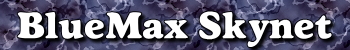 ドローン実技講習受講申込書及び誓約書　私こと、氏名　　　　　　　　　は、ブルーマックス・スカイネット主催のドローン実技講習に参加するにあたり、飛行場規約に同意すると共に、飛行場管理者の指示に従います。また、当飛行場の利用及び実技講習に際して万一事故等が発生した場合でも、その理由に関わらず飛行場管理者、行政機関及び地元関係者に対し責任追求や損害賠償要求等の行為を一切しない事を誓います。令和 　　年 　　月　 　日◎下記の事項を全てご記入下さい。お申込み日　令和　　　年　　　月　　　日                                                                                                  ﾌﾘｶﾞﾅ氏 名：　　　  　   　　       性別　男　女　生年月日　大正　昭和　平成    　年    　月    　日自宅住所            　　    　　               　　　　                            年齢　  　歳                    自宅電話： 　　         　  （呼　　　　）　携帯電話：　　　　　　　　　　　　　 　　　E-mail：　　　　　　　　　　　　　　　　　　　　　　　勤務先・学校名：　　　　　　　　　　　　　　　　　　　　　　：                   （内線　　　　　）　緊急連絡先：　　　　　　　　　　　　　　　　　　　　　　　 ：　　　　　　　　　　　　　　　　　　■下記のアンケートにご協力下さい。（任意）　◎あなたはBlueMax Skynetをどこで知りましたか？     □ホームページ　□FaceBook　□YAHOO　□Google　□友人　□その他（　　　　　　　　　　）　◎あなたがBlueMax Skynetを選んだ理由はなんですか？□ホームページを見て　□電話の対応が良かった　□飛行場を見学して　□友人の紹介で　□その他（　　　　　　　　）【以下は未成年の方のみ保護者に記入してもらって下さい。】私は（受講者）　　　　　　　　　　　　　のドローン実技講習受講を承諾いたします。保護者名：            　　           　　続柄：　　　　　　                                                     有効期限  平成　　　年　　　月　　　日まで備考：  　　　　　　　　　　　     　　　　　　　　　　　　　　　　　　　　　　　　　　　　　　　ラジコン保険登録料日付 その他の施設賠償責任保険初級クラス料金入金日日付 中級クラス料金入金日日付 初・中級クラス一括料金入金日日付 上級レベル料金入金日日付プロレベル料金入金日日付 （保険の種類を記入）